ПРОЕКТПОСТАНОВЛЕНИЕАдминистрации Муниципального образования«Джерокайское сельское поселение»                          От                г. №                                                                               а.ДжерокайО мерах, обеспечивающих возможность изменения существенных условий контракта, предметом которого является выполнение работ по строительству, реконструкции, капитальному ремонту, сносу объекта капитального строительства, проведению работ по сохранению объектов культурного наследия и который заключен в соответствии с Федеральным законом от  05 апреля 2013 года № 44-ФЗ  «О контрактной системе в сфере закупок товаров, работ, услуг для обеспечения государственных и муниципальных нужд» для обеспечения нужд муниципального образования «Джерокайское сельское поселение»В соответствии с постановлением Правительства Российской Федерации от 9 августа 2021 года № 1315 «О внесении изменений в некоторые акты Правительства Российской Федерации», постановлениемПравительства РФ от 23 марта 2022 г. № 439  «О внесении изменений в некоторые акты Правительства Российской Федерации», Постановлением Кабинета Министров Республики Адыгея от 13.09.2021 г. № 176 «О мерах, обеспечивающих возможность изменения существенных условий контракта, предметом которого является выполнение работ по строительству, реконструкции, капитальному ремонту, сносу объекта капитального строительства, проведению работ по сохранению объектов культурного наследия и который заключен в соответствии с Федеральным законом «О контрактной системе в сфере закупок товаров, работ, услуг для обеспечения государственных и муниципальных нужд» для обеспечения нужд Республики Адыгея» в связи с увеличением в 2021 - 2022 году цен на строительные ресурсы, подлежащие поставке и (или) использованию при исполнении контракта, п о с т а н о в л я ю:1. Установить, что при исполнении контракта, предметом которого является выполнение работ по строительству, реконструкции, капитальному ремонту, сносу объекта капитального строительства, проведению работ по сохранению объектов культурного наследия и который заключен в соответствии с Федеральным закономот 5 апреля 2013 года № 44-ФЗ «О контрактной системе в сфере закупок товаров, работ, услуг для обеспечения государственных и муниципальных нужд»  для обеспечения нужд муниципального образования«Джерокайское сельское поселение» (далее соответственно - контракт, Федеральный закон № 44-ФЗ):1) допускается в соответствии с пунктом 8 части 1 статьи 95 и частью 70 статьи 112 Федерального закона № 44-ФЗ изменение существенных условий контракта, стороной которого является заказчик (муниципальный заказчик) муниципального образования «Джерокайское сельское поселение» (далее – Заказчик), в том числе изменение (увеличение) цены контракта, при совокупности следующих условий:а) изменение (увеличение) цены контракта осуществляется в пределах лимитов бюджетных обязательств, объемов финансового обеспечения закупок, предусмотренных планом финансово-хозяйственной деятельности доведенных до получателя средств в соответствии с бюджетным законодательством Российской Федерации, на срок исполнения контракта и не приводит к увеличению срока исполнения контракта и (или) цены контракта более чем на 30 процентов;б) предусмотренные проектной документацией соответствующего объекта капитального строительства (актом, утвержденным застройщиком или техническим заказчиком и содержащим перечень дефектов оснований, строительных конструкций, систем инженерно-технического обеспечения и сетей инженерно-технического обеспечения с указанием качественных и количественных характеристик таких дефектов, и заданием застройщика или технического заказчика на проектирование в зависимости от содержания работ) физические объемы работ, конструктивные, организационно-технологические и другие решения не изменяются;в) размер изменения (увеличения) цены контракта определяется в порядке, установленном приказом Министерства строительства и жилищно-коммунального хозяйства Российской Федерации от 23 декабря 2019 года № 841/пр«Об утверждении Порядка определения начальной (максимальной) цены контракта, цены контракта, заключаемого с единственным поставщиком (подрядчиком, исполнителем), начальной цены единицы товара, работы, услуги при осуществлении закупок в сфере градостроительной деятельности (за исключением территориального планирования) и Методики составления сметы контракта, предметом которого являются строительство, реконструкция объектов капитального строительства», а цены контракта, размер которой составляет или превышает 100 миллионов рублей, - по результатам повторной государственной экспертизы проектной документации, проводимой в части проверки достоверности определения сметной стоимости строительства, реконструкции, капитального ремонта, сноса объекта капитального строительства, проведения работ по сохранению объектов культурного наследия в соответствии с пунктом 45(14)Положения об организации и проведении государственной экспертизы проектной документации и результатов инженерных изысканий, утвержденного постановлениемПравительства Российской Федерации от 5 марта 2007 года № 145 «О порядке организации и проведения государственной экспертизы проектной документации и результатов инженерных изысканий»;г) изменение существенных условий контракта осуществляется путем заключения Заказчикоми поставщиком (подрядчиком, исполнителем) соглашения об изменении условий контракта на основании поступившего Заказчикув письменной форме предложения поставщика (подрядчика, исполнителя) об изменении (увеличении) цены контракта в связи с существенным увеличением цен на строительные ресурсы, подлежащие поставке и (или) использованию при исполнении такого контракта, с приложением информации и документов, обосновывающих такое предложение;д) контракт заключен до 31 декабря 2022 года и обязательства по нему на дату заключения соглашения об изменении условий контракта не исполнены;2) в случае изменения (увеличения) цены контракта до размера, превышающего стоимость объекта капитального строительства, указанную в решении об осуществлении капитальных вложений, внесение изменений в такие решения не требуется.2. Опубликовать настоящее постановление в газете «Заря» и разместить на официальном сайте Администрации муниципального образования «Джерокайское сельское поселение».3. Настоящее Постановление вступает в силу с момента подписания.Глава администрацииМО «Джерокайское сельское поселение»  			     Ю.Н.КагазежевРЕСПУБЛИКА АДЫГЕЯАдминистрациямуниципального образования«Джерокайское сельское поселение»385461, а. Джерокай,ул.Краснооктябрьская, 34,ател/факс 88(7773)9-35-33sp-dzher@rambler.ru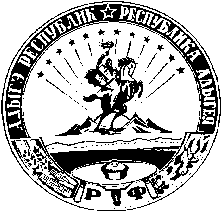 АДЫГЭ РЕСПУБЛИКЭМК1ЭМуниципальнэ образованиеу“ Джыракъые къоджэ псэуп1эч1ып1”385461, къ. Джыракъый,ур.Краснооктябрьск, 34, ател/факс88(7773)9-35-33sp-dzher@rambler.ru